Publicado en León el 21/01/2021 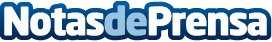 Atico30, emprender con una franquicia consolidada en el mercadoUna opción muy valorada económicamente a día de hoy es iniciar un negocio propio. Atico30 es una franquicia que no defrauda en el sector de la moda mujer, hombre y niño: precios bajos, condiciones inmejorables y una larga lista de beneficios, son los que hacen que, cada vez más emprendedores se decanten por invertir bajo su modelo de negocioDatos de contacto:Elísabet Linares633424160Nota de prensa publicada en: https://www.notasdeprensa.es/atico30-emprender-con-una-franquicia Categorias: Nacional Franquicias Moda Emprendedores http://www.notasdeprensa.es